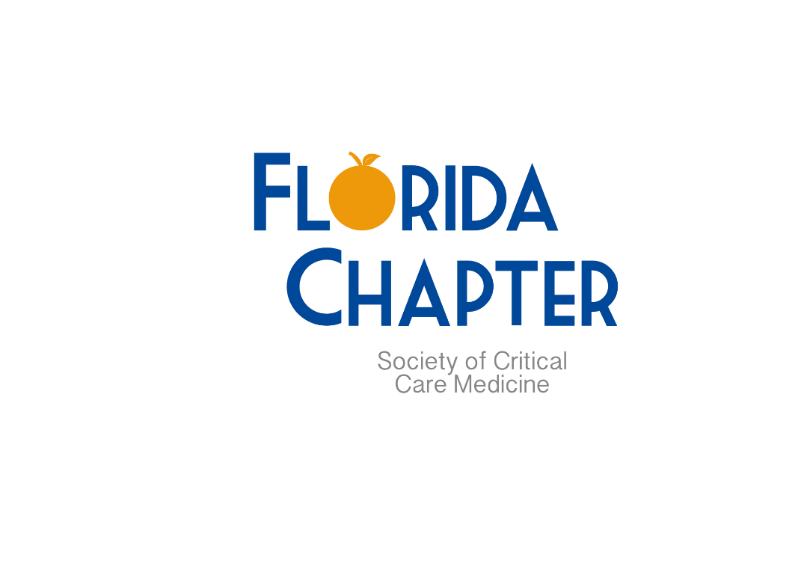 Scholarship in Progress, Webinar SeriesTuesday June 13th, at 2pm ESThttps://us02web.zoom.us/j/83219400200?pwd=Q1hEWWtpQUgvSFpURWpyRHY2b0xxdz09Meeting ID: 832 1940 0200Passcode: 633570Presenters:If you or a trainee you know may know are interested in presenting in this format, please apply via our ONLINE APPLICATIONCheers,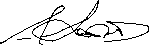 Anthony A. Sochet, MD, MScImmediate Past President, SCCM Florida ChapterAssistant Professor, Anesthesia & Critical Care MedicineJohns Hopkins University School of Medicine | Johns Hopkins All Children’s Hospital
Anthony.Sochet@jhmi.edu Michelle Hojnicki, DONeonatal Critical Care FellowSt. Petersburg, FL   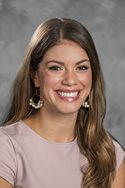  Topic:“Mesenteric Near Infrared Spectroscopy: 
A non-invasive means of identifying gastrointestinal stress during nutrition introduction and advancement among infants with congenital heart disease”Ariel Haber, PharmD PGY2 Critical Care Pharmacy ResidentGainesville, FL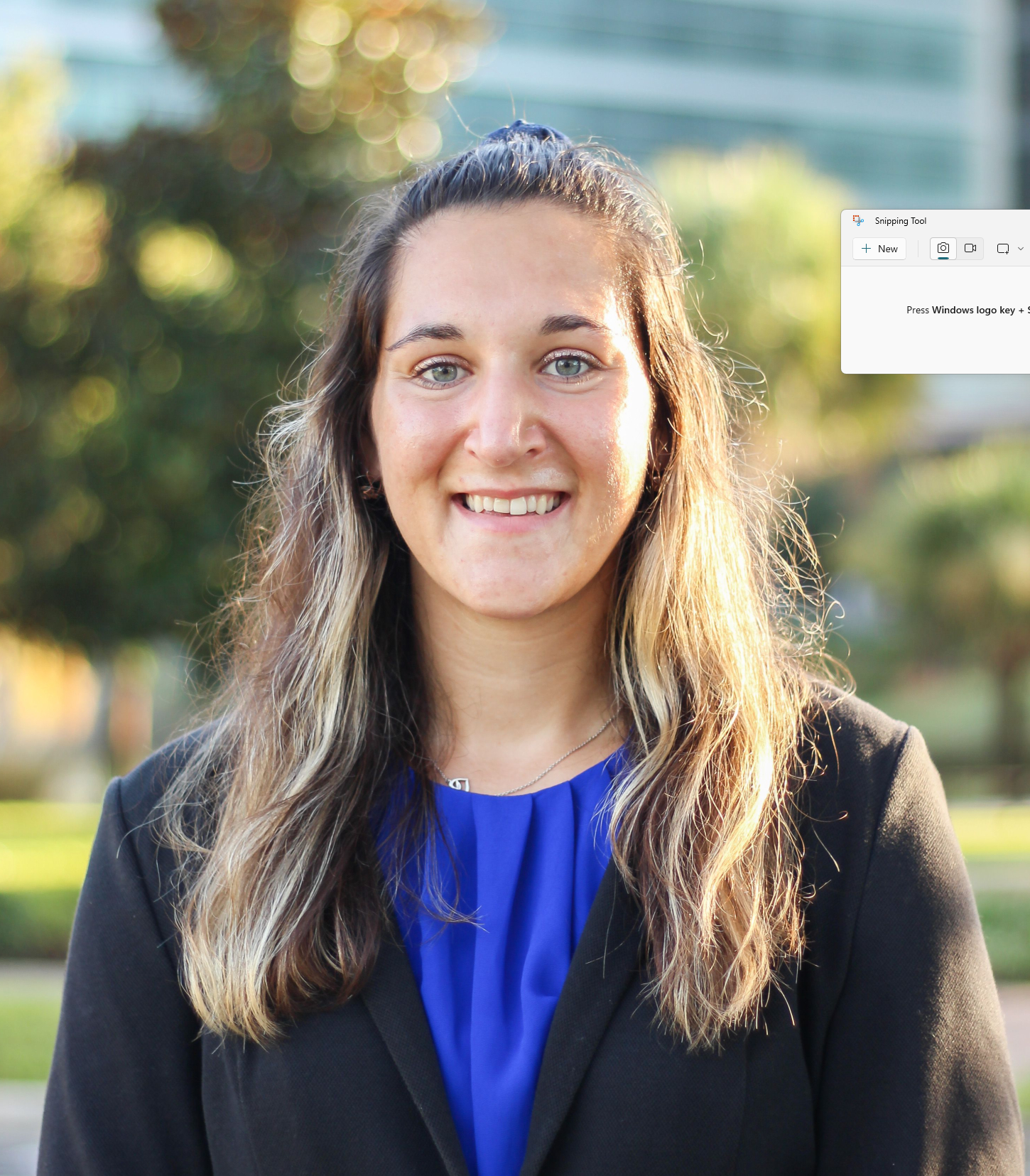 Topic:“Efficacy and Safety of Low-dose Versus Standard-dose Alteplase for the Treatment of High-risk Pulmonary Embolism”